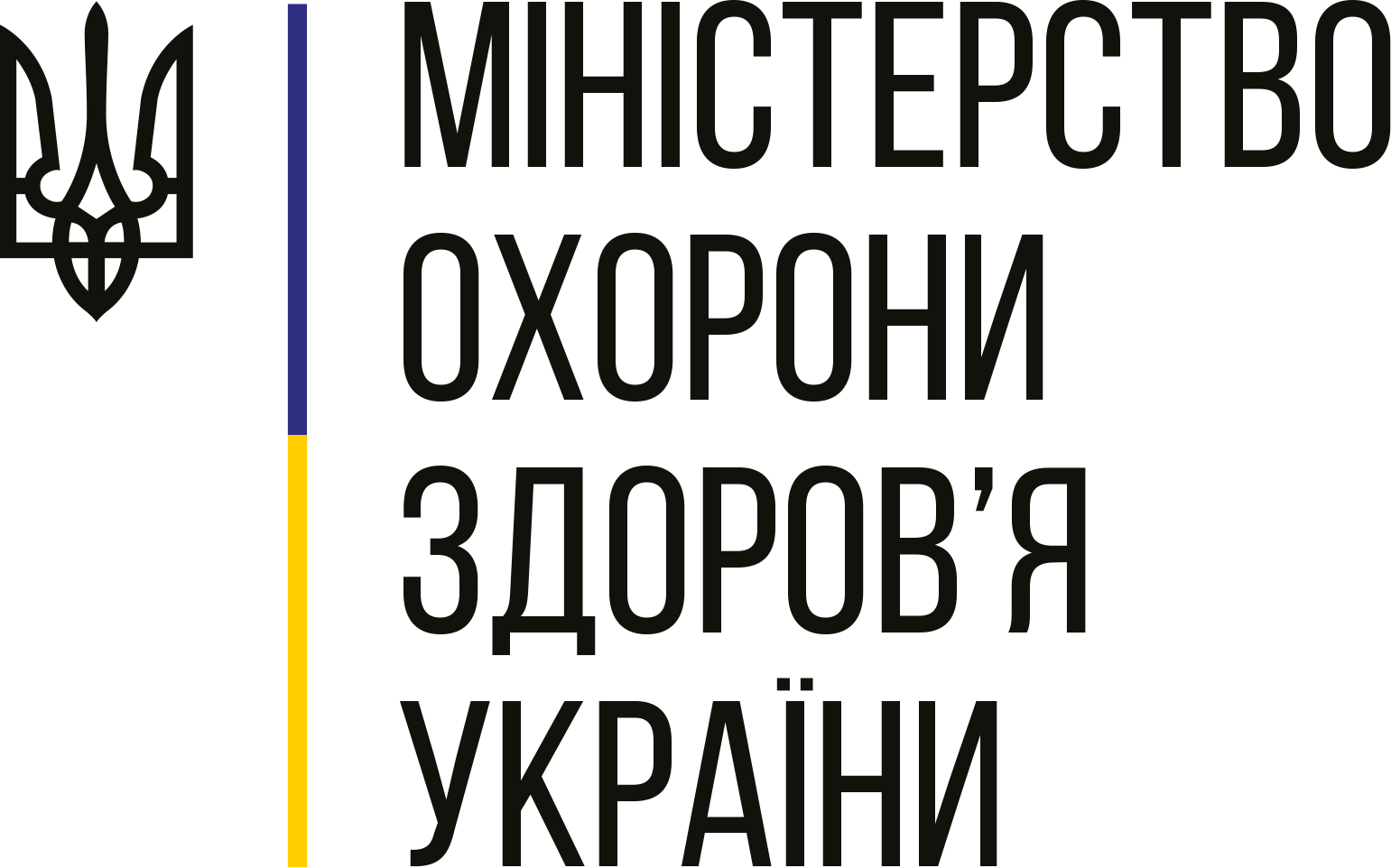 Освітній процес на період карантину 2020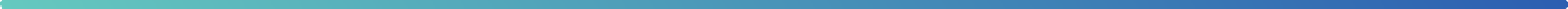 Умови, правила, рекомендації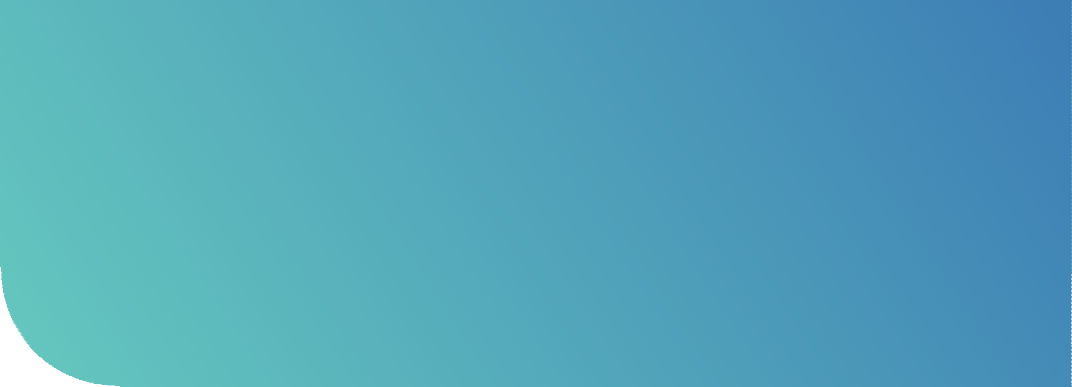 Станом на 27 серпня в Україні захворіли 7504 дитини.	a	 	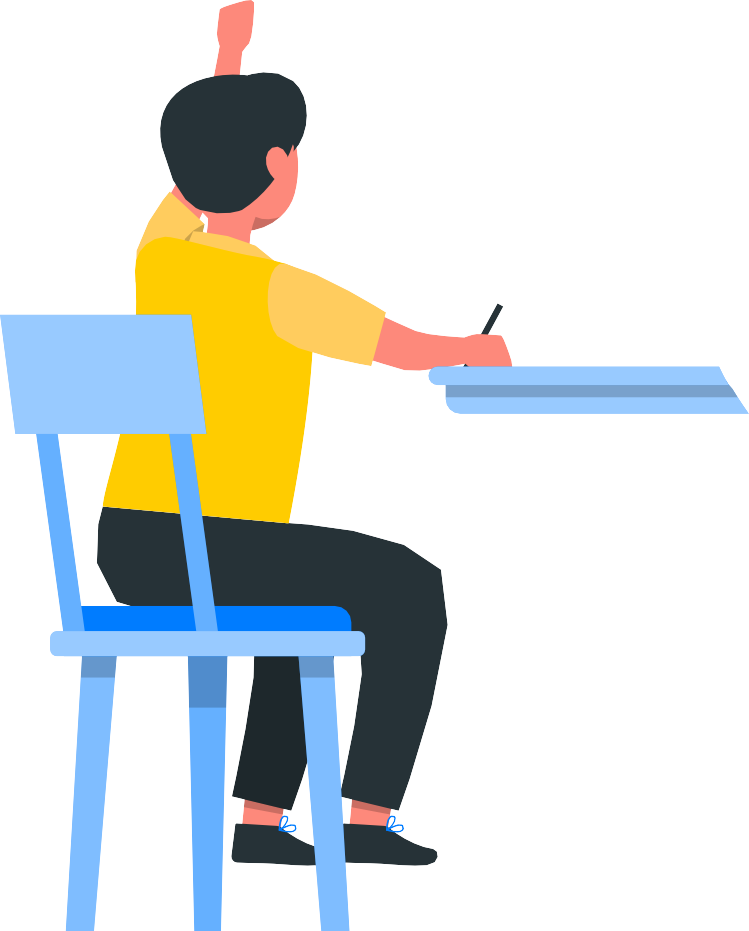 Госпіталізовано 920 дітей з підтвердженим COVID-19.	cУ США аналіз даних про госпіталізацію дітей у зв'язку з COVID-19 показав, що частота госпіталізацій дітей у понад 20 разів нижча, ніж дорослих, при цьому кожна третя дитина потрапляла у відділення інтенсивної терапії.МОЗ робить усе, аби зробити процес навчання дітей максимально безпечним та комфортним. На основі цих першочергових завдань і розроблені рекомендації щодо освітнього процесу в період пандемії.ОРГАНІЗАЦІЯ ОСВІТНЬОГО ПРОЦЕСУ ЗАЛЕЖНО ВІД ЕПІДЕМІОЛОГІЧНОЇ СИТУАЦІЇ«ЗЕЛЕНИЙ» РІВЕНЬ - можна відвідувати заклади освіти без обмежень«ЖОВТИЙ» РІВЕНЬ - можна відвідувати заклади освіти без обмежень«ПОМАРАНЧЕВИЙ» РІВЕНЬ - заборонено відвідувати заклади освіти у групах понад 20 осіб, крім закладів дошкільної та загальної середньої освіти«ЧЕРВОНИЙ» РІВЕНЬ - заборонено відвідувати заклади освітиНа вході	У приміщенні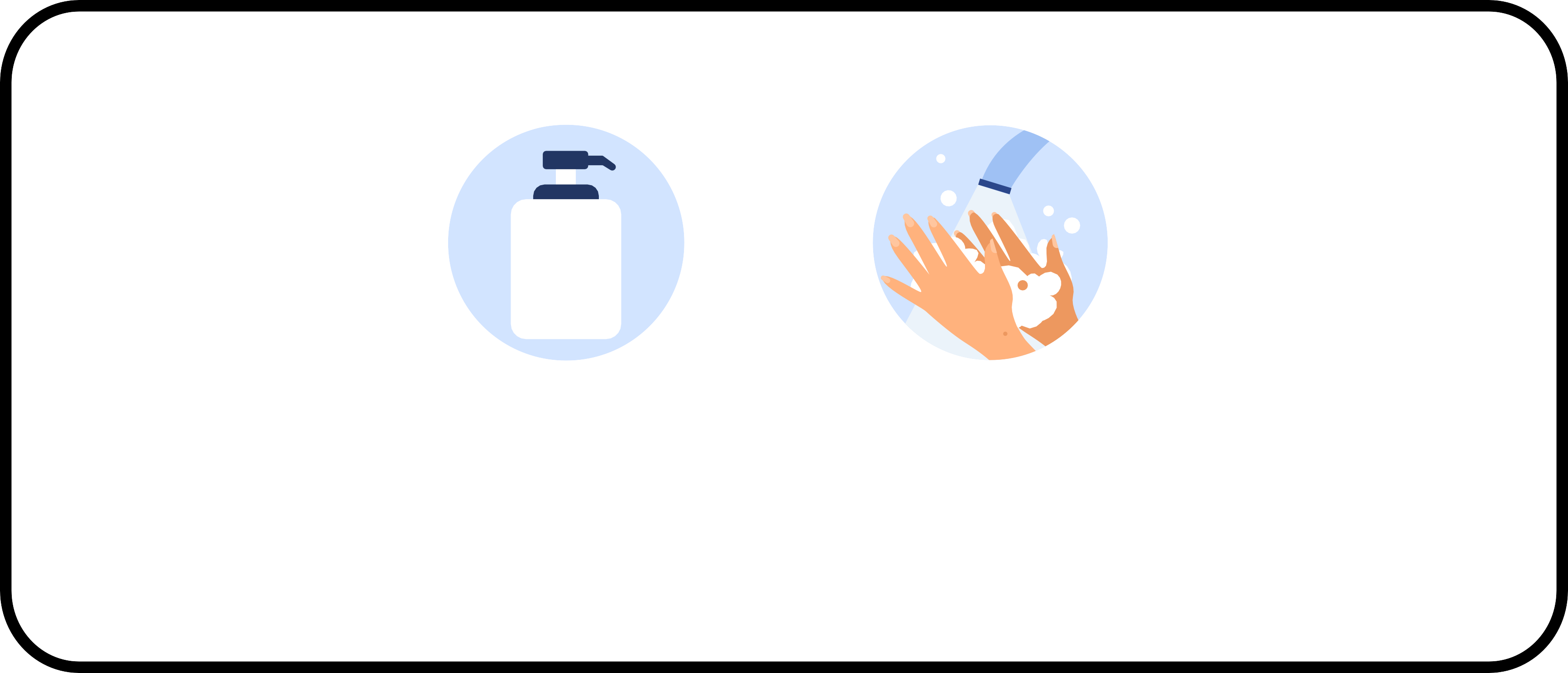 +Дозатори для антисептиків	Миття рук з милом перед урокамиКерівник та засновник закладу освіти відповідає за те, щоб у медичному пункті були необхідні засоби  та обладнання: безконтактні термометри, дезінфектори, антисептики для рук, засоби особистої гігієни та індивідуального захисту.ДИРЕКТОРАМ: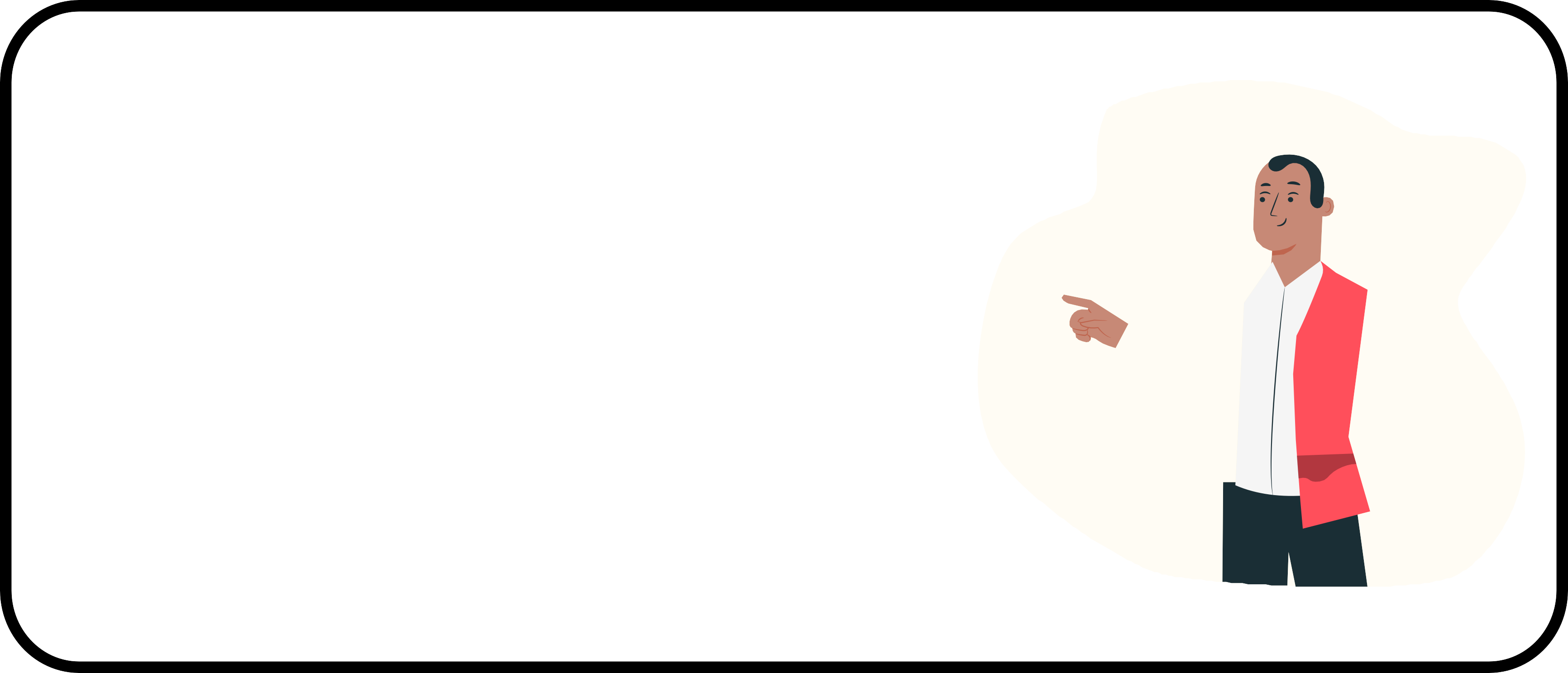 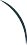 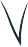 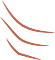 Забезпечити регулярну термометрію та ЗІЗ для всіх працівників та контроль за дотриманням епідеміологічних правил.Різний час початку та закінчення занять для різних класів та груп, перерви також у різні часові проміжки. Можливе розведення по поверхах (якщо школа багатоповерхова) чи по сформованих секторах школи.Забезпечити розмітку в коридорах, раціональне використання запасних виходів, виокремити зони для різних вікових категорій.Наявність рідкого мила, паперових рушників або сушарок у санітарних кімнатах.Організація централізованого збору ЗІЗ, встановлення контейнерів збору біля входу в школу.Якщо керівник закладу освіти може забезпечити виконання рекомендацій і для «групи подовженого дня», то жодних пересторог до її функціонування немає.ВЧИТЕЛЯМ / ВИКЛАДАЧАМ: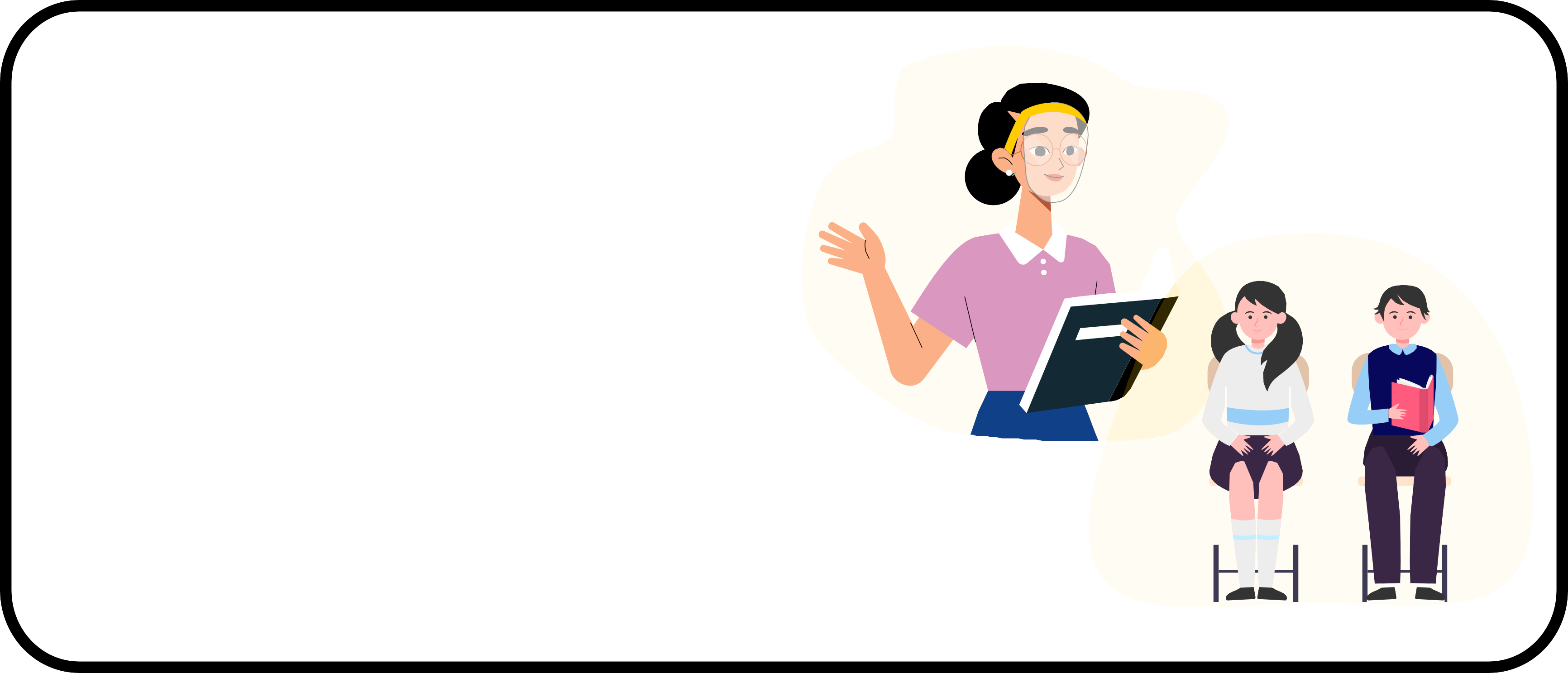 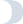 Забезпечити проведення занять з деяких предметів на свіжому повітрі.Проведення занять в аудиторіях дозволено лише для окремих класів.Провітрювання аудиторії щонайменше 10 хвилин після кожного заняття.Очищення і дезінфекція поверхонь після занять.Якщо підтверджено інфікування COVID-19, самоізоляції та ПЛР-тестуванню підлягають особи, які мали встановлений контакт та не використовували при цьому засобів індивідуального захисту.УЧНЯМ:Використання масок: у класах - без масок; приходити, пересуватися та перебувати на перервах - у масках.ХАРЧУВАННЯ В НАВЧАЛЬНИХ ЗАКЛАДАХ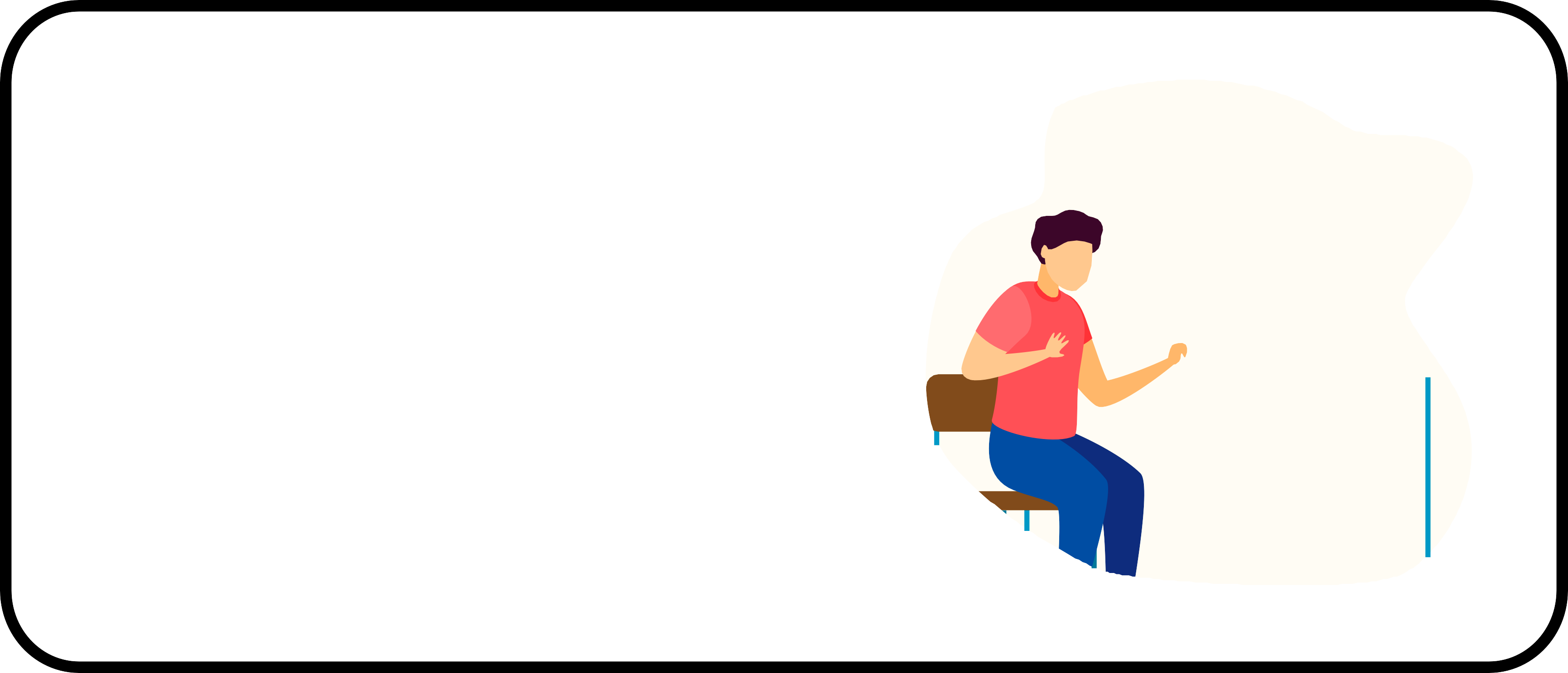 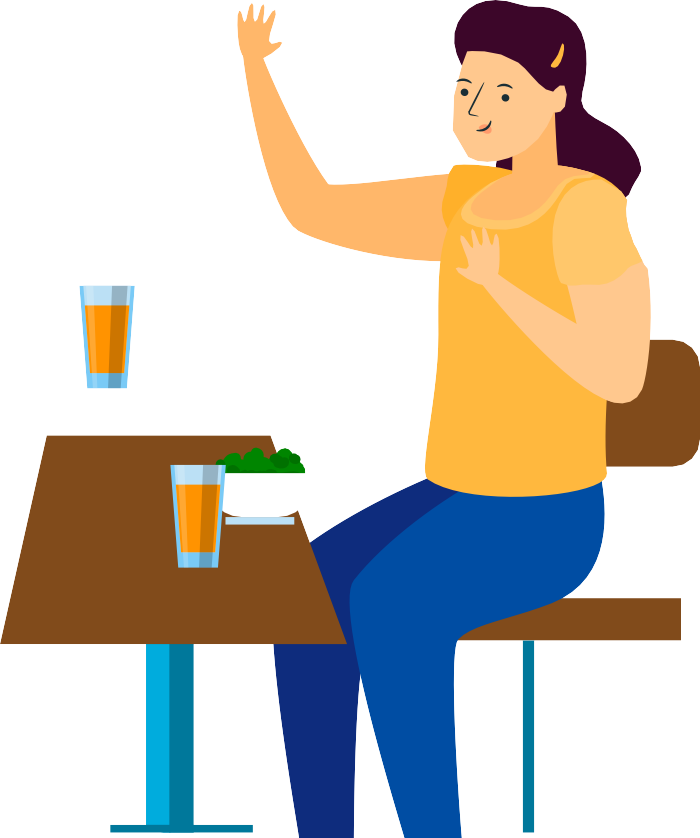 Відстань між столами 1,5 метра та розміщення за столом не більше чотирьох осібПрацівники в ЗІЗ (з розрахунку 1 маска на 3 години) та одноразові рукавичкиПрацівники їдалень у масках, захисних щитках або окулярах, одноразових рукавичкахСуворе дотримання особистої гігієни Графік харчування школярів/студентівРозрахунок максимальної кількості учнів, що можуть одночасно отримувати й вживати їжу, не порушуючи дистанції в 1 метрЗаборонено: 1) самообслуговування; 2) функціонування шкільних фонтанчиків.ТРАНСПОРТ, ЯКИЙ ПЕРЕВОЗИТЬ ШКОЛЯРІВ / СТУДЕНТІВ ТА ПРАЦІВНИКІВ ЗАКЛАДІВ ОСВІТИ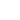 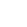 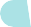 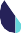 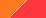 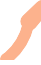 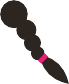 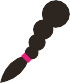 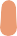 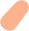 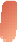 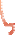 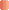 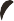 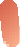 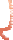 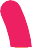 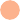 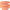 Керівники закладів мають забезпечити водіїв масками/ респіраторами та антисептиками для рукПеревізники мають щоденно контролювати стан здоров’я водіїв та не допускати до роботи працівників з температурою вище 37,2˚ СУ салоні транспорту має проводитись дезінфекція до початку та в кінці робочої зміни.Вхід у салон автобуса дозволено тільки у захисній масці/ респіраторі.Кількість пасажирів повинна дорівнювати кількості місць для сидіння.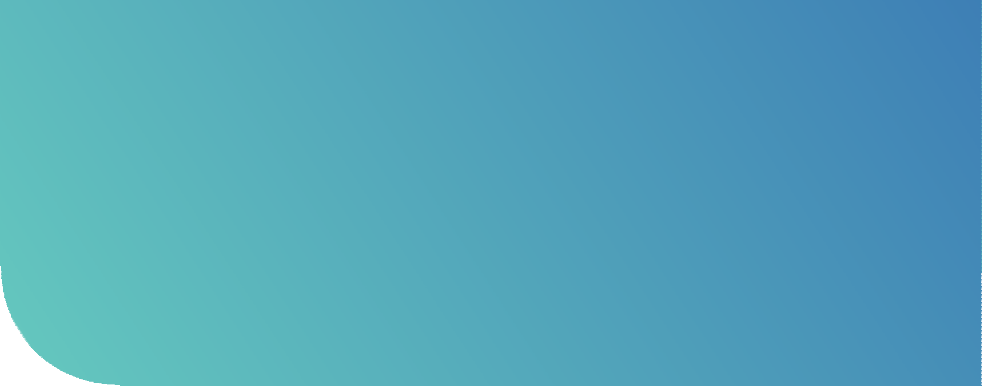 ПОЕТАПНІ ДІЇ ПРИ ВИЯВЛЕННІ СИМПТОМІВ ПІД ЧАС ОСВІТНЬОГО ПРОЦЕСУ*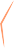 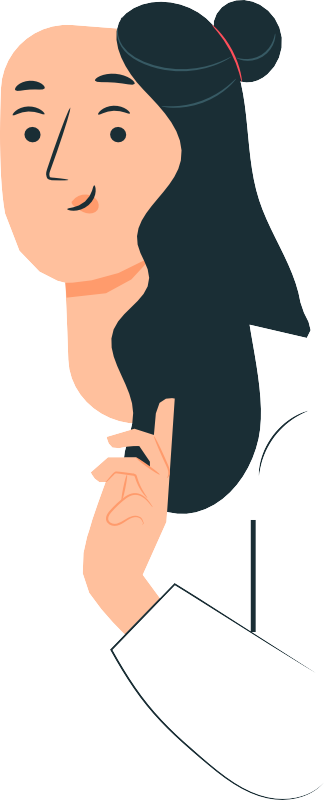 Надіти маскуВідвести дитину в окреме приміщення Повідомити батьків про симптомиПри потребі викликати «швидку» або мобільну бригаду, щоб провести тестуванняПеребування на самоізоляції або в лікарні (якщо випадок середньої важкості)*Стосуються закладів освіти, зокрема і позашкільної, загальної середньої, професійної (професійно-технічної), фахової передвищої, вищої освіти.